     ГОДИНА XI                         БРОЈ   8                     28.ДЕЦЕМБАР              2018. ГОДИНЕАКТАСКУПШТИНЕ ОПШТИНЕ 	На основу члана 63. Закона о буџетском систему („Службени гласник РС“, БРОЈ 54/2009, 73/2010, 101/2011, 93/2012, 62/2013, 63/2013- испр., 108/2013, 142/2014, 68/2015, 103/2025, 99/2016), чл. 32. Закона о локалној самоуправи, („ Сл. Гласник РС“, БРОЈ 129/2007 83/2014) и члана 43. Статута општине Љиг, Скупштина општине Љиг је на седници одржаној 28.12.2018.године донела ОДЛУКУО ИЗМЕНАМА И ДОПУНАМАОДЛУКЕ О ДРУГОЈ ИЗМЕНИ ОДЛУКЕ О БУЏЕТУ ОПШТИНЕ ЉИГ ЗА 2018.ГОДИНУЧлан 1.	У Одлуци о другој измени Одлуке о буџету за 2018.годину („Службени  гласник општине Љиг“ број     8/17, 2/18, 5/18, ), у Посебном делу Одлуке, члан 5, мења се и гласи:Раздео  4 –Општинска управаИзвор финансирања 01-Приходи буџета,                                                                                                                                              Програм 0901 –Социјална и дечја заштита						   Функционална класификација 040 Подршка деци и породици  са децом      	           	  Апропријација 20, економска класификација  472 Накнада породиљама за свако рођено дете износ од 3.600.000,00 повећава се за 300.000,00 динара и износи 3.900.000,00 динара..Извор финансирања 07- Приходи од Канцеларије за јавна улагања,                                                                                                                                              Програм  0602 – Опште услуге локалне самоуправе						   Функционална класификација 130- Опште услуге     	           				  Апропријација  41/1  економска класификација 482- ПДВ за радове изведене  на санацији  реке Козељице  7.000.000,00 динара, се додаје.Извор финансирања 01-Приходи буџета ,                                                                                                      Пројекат 002 –Формирање електронске писарнице					  Апропријација  46/0 , економска класификација 512 , износ од 450.000,00 динара замењује се износом 10.000,00 динара.Извор финансирања 01-Приходи буџета,                                                                                                                                              Програм  0701 –Организација саобраћаја и саобраћајна инфраструктура				  Функционална класификација 360 -Јавна безбедност      			           	  Апропријација  55/1, економска класификација  425- Текуће поправке и одржавање се брише износ од 2.160.000,00 динара.Извор финансирања 01-Приходи буџета,                                                                                                                                              Програм  0701 –Организација саобраћаја и саобраћајна инфраструктура				  Функционална класификација 360 -Јавна безбедност      			           	  Апропријација  55/2, економска класификација  426 - Материјал се брише износ од 200.000,00 динара.Извор финансирања 01-Приходи буџета ,                                                                                                Програм 0701- Организација саобраћаја                                                                                              Функционална класификација 451 -Путеви                                                                                                    Пројекат 001 –Откуп  земљишта за саобраћајницу 					  Апропријација  69/0 , економска класификација 541 , износ од 1.400.000,00 динара се брише.Извор финансирања 01-Приходи буџета,                                                                                                                                              Програм  0401 – Заштита животне средине                                                                                                    пројекат 001-Набавка посуда за раздвајање комуналног отпада                                                                                                                                    Функционална класификација 560    				           	                                              Апропријација  77, економска класификација  512 се брише.           			              Пројекат 003- Пројекат санитарне зоне заштите                                                                                Апропријација  79, економска класификација  424 се брише.             					 Додаје се апропријација 77/1  економска класификација  511–Пројекат санације депоније у Белановици укупна вредност пројекта са ПДВ-ом је  4.800.000,00 динара, из средства буџета извор 01  1.650.000,00 динара  а из извора 07-дотације  3.150.000,00 динара.Извор финансирања 01-Приходи буџета,                                                                                                                                              Програм  1102 – Комуналне делатности                                                                                                                                 пројекат 003-Пројекат прикључења на Стубо -ровни                                                                                                                                    Функционална класификација 630  -Водоснабдевање  				           	                                              Апропријација  97, економска класификација  511 се смањује за 900.000,00 динара.          		 Апропријација  97/1, економска класификација  511 смањује се на 500.000,00 динара. Апропријација  96, економска класификација  511- Зграде и грађевински објекти  1.000.000,00 динара, замењује се износом од 200.000,00 динара.Извор финансирања 01-Приходи буџета,                                                                                                                                              Програм  1201 –Развој културе и информисања			   		  Функционална класификација 830 –Информисање 				           	  Апропријација  107, економска класификација  423- Услуге по уговору износ од 3.000.000,00 динара, замењује се износом од 2.000.000,00 динара.Извор финансирања 01-Приходи буџета,                                                                                                                                              Програм  2002 –Основно образовање и васпитање			   		  Функционална класификација 912 – Основно образовање				           	  Апропријација  111, економска класификација  463- Трансфери осталим нивоима власти износ од 36.640.000,00 динара, замењује се износом од 32.740.000,00 динара.Извор финансирања 01-Приходи буџета,                                                                                                                                              Програм  2001 –Предшколско образовање и васпитање			   		  Функционална класификација 911 – Предшколско образовање и васпитањеАпропријација  144, економска класификација  511- Зграде и грађевински објекти  износ од 580.000,00 динара, се бришеУкупно расходи, износ од 449.000.000,00 динара замењује се износом од 446.720.000,00 динара.Приходи  																							         Економска класификација  711111- Порез на зараде износ од 127.465.000,00,динара, замењује се износом од  121.915.000,00 динара. Извор 01-Приходи буџета.				 Економска класификација  711122- Порез на приходе од сам. делатности  износ од 5.500.000,00,динара, замењује се износом од  6.000.000,00 динара. Извор 01-Приходи буџета. Економска класификација  711123- Порез на приходе сам. дел. износ од 12.000.000,00,динара, замењује се износом од  10.500.000,00 динара. Извор 01-Приходи буџета.			 Економска класификација  711191- Порез на остале приходе износ од 15.000.000,00,динара, замењује се износом од  11.445.000,00 динара. Извор 01-Приходи буџета.                               Економска класификација  711193- Порез на приход спортиста  износ од  500.000,00,динара, замењује се износом од  700.000,00 динара. Извор 01-Приходи буџета.			 Економска класификација  713122- Порез на имовину обвезника који воде књиге, износ од 13.000.000,00,динара, замењује се износом од  10.000.000,00 динара. Извор 01-Приходи буџета. Економска класификација  713311- Порез на наслеђе и поклон износ од  2.000.000,00,динара, замењује се износом од  2.300.000,00 динара. Извор 01-Приходи буџета. 			 Економска класификација  714534- Накнада за промену намене износ од 1.000.000,00,динара, замењује се износом од  200.000,00 динара. Извор 01-Приходи буџета.  Економска класификација  714549- Накнада од емисије износ од 1.000.000,00,динара, замењује се износом од  100.000,00 динара. Извор 01-Приходи буџета.                                                                                                           Економска класификација  733154 – Текући наменски трансфери у ужем смислу , износ од 22.908.000,00 динара замењује се износом од 37.908.000,00 динара. Повећава се из извора 01-Приходи буџета , 8.000.000,00 динара и извора 07 износ од  7.000.000,00 динара. 			         Економска класификација  733251 – Капитални наменски трансфер се додаје у укупном  износу од 3.564.000,00  динара , од чега извор 01 износ од  414.000,00 динара а извора 07 износ од  3.150.000,00 динара.										 Економска класификација  741526- Накнада за коришћење шума  износ од  400.000,00,динара, замењује се износом од  450.000,00 динара. Извор 01-Приходи буџета.		                Економска класификација  742151- Приходи од продаје добара  износ од  600.000,00,динара, замењује се износом од 1700.000,00 динара. Извор 01-Приходи буџета.		          Економска класификација  742156- Накнада по основу конверзије  износ од  70.000,00,динара, Извор 01-Приходи буџета се додаје.							         Економска класификација  742251- Општинска административна такса  износ од  3.700.000,00,динара, замењује се износом од  2.700.000,00 динара. Извор 01-Приходи буџета. Економска класификација  742255- Такса за озакоњење  износ од  7.000.000,00,динара, замењује се износом од  3.000.000,00 динара. Извор 01-Приходи буџета. 			                Економска класификација  742351- Приходи које својом делат. остваре органи  износ од  1.000.000,00,динара, замењује се износом од  1.200.000,00 динара. Извор 01-Приходи буџета. Економска класификација  743324- Приходи од новчаних казни  износ од  6.000.000,00,динара, замењује се износом од  6.300.000,00 динара. Извор 01-Приходи буџета.	                            Економска класификација  743951- Трошкови принудне наплате , додаје се  износ од  5.000,00,динара. Извор 01-Приходи буџета.	  	                                                                          Економска класификација  744151- Текући добровољни трансфер  износ од 3. 000.000,00,динара, замењује се износом од  976.000,00 динара. Извор 01-Приходи буџета.                                   Економска класификација  772114- Меморандумске ставке  износ од  110.000,00,динара,  Извор 01-Приходи буџета се додаје.								          Економска класификација  811151- Примања од продаје непокретности  износ од  250.000,00,динара,  Извор 01-Приходи буџета се додаје.								  						Укупно приходи,  износ  од 449.000.000,00 динара замењује се износом од 446.720.000,00 динараЧлан 2.Овлашћује се Одељењеза финансије Општинске управе општине Љиг да изврши техничке корекције у осталим деловима  ове Одлуке, у складу са изменама датим у предходном члану ове Одлуке.Члан 3.Ова Одлука ступа на снагу даном доношења а  објавиће се у „Службеном  гласник општине Љиг“.СКУПШТИНА ОПШТИНЕ ЉИГ01 Број: 06-43/18-1                                                                                                                   ПРЕДСЕДНИКГоран Миловановић, с.р.     28.децембар   2018. године        *     Службени гласник  Општине Љиг   *           БРОЈ     8     	На основу чл. 32. Закона о локалној самоуправи (''Сл. гл. РС'', бр. 129/07 и 83/2014-др. закон), чл. 6. ст.1. тач. 3., чл. 15, 15а, 15б и 15в Закона о финансирању локалне самоуправе (''Сл. гл. РС'', бр. 62/05, 47/11, 93/12, и 104/2016-др. закон) и чл. 43. Статута општине Љиг (''Сл. гласник Општине Љиг'', бр.7/08, 10/08 и 6/16) Скупштина општине Љиг  на седници одржаној 28.12.2018. године, донела је О Д Л У К УО ИЗМЕНАМА ОДЛУКЕ О ЛОКАЛНИМ КОМУНАЛНИМ ТАКСАМАЧлан 1. У Одлуци о локалним комуналним таксама (''Сл. гласник Општине Љиг'', бр. 10/12,1/13), врше се измене таксене тарифе локалних комуналних такси , у тарифном броју  1, као саставном делу ове Одлуке. Члан 2.У осталом делу ова Одлука остаје непромењена.Члан 3.Ова Одлука се примењује од првог дана наредног месеца од дана објављивања у ''Службеном гласнику општине Љиг''.СКУПШТИНА ОПШТИНЕ ЉИГ01 Број: 06-43/18-2                                                                                                                   ПРЕДСЕДНИКГоран Миловановић, с.р.ИЗМЕНЕ ТАКСЕНЕ ТАРИФЕ ЛОКАЛНИХ КОМУНАЛНИХ ТАКСИТарифни број  1. Tаксене тарифе локалних комуналних такси мења се и гласи:Тарифни број 1	У тачки 3. Алинеја  7 се брише.	У тачка 5. Алинеја 3 мења се износ дневне таксе у дане косидбе на Рајцу где уместо 4.000дин./м2 треба да стоји 2.500 дин./м2: 	Тачка 8. мења се и гласи: ''За коришћење простора у било које друге сврхе у време Косидбе на Рајцу (шатре,тезге, роштиљи, рингишпили и сл.) дневно се плаћа комунална такса : .....2.500 дин./м2''.     28.децембар   2018. године        *     Службени гласник  Општине Љиг   *           БРОЈ     8                     На основу члана 2. став 3. тачка 5, члана 4. и члана 9. став 7. Закона о комуналним делатностима (''Сл. гласник РС'', бр. 88/2011, 104/2016 и 95/2018), члана 13. и 29. Закона о јавноприватном партнерству и концесијама (''Сл. гласник РС'', бр. 88/2011, 15/2016 и 104/16), члана 11. став 2. тачка 1. Закона о превозу путника у друмском саобраћају (''Сл. гласник РС'', бр. 68/2015, 41/2018, 44/2018 –др.закон и 83/2018), члана 20. став 1. тачка 5. Закона о локалној самоуправи (''Сл. гласник РС'', бр. 129/2007, 83/2014- др. закон и 101/2016- др. закон и 47/2018) и члана 43. Статута општине Љиг (''Службени гласник Општине Љиг'', бр. 7/08, 10/08 и  6/16), Скупштина општине Љиг, на седници одржаној дана 28.12.2018.године, донела је ОДЛУКУО НАЧИНУ ОБАВЉАЊА ГРАДСКОГ И ПРИГРАДСКОГ ПРЕВОЗА ПУТНИКА НА ТЕРИТОРИЈИ ОПШТИНЕ ЉИГЧлан 1.            Oвoм Oдлукoм прoписуjу сe услoви и нaчин oргaнизoвaњa пoслoвa у oбaвљaњу кoмунaлнe дeлaтнoсти градског и пригрaдскг сaoбрaћajа, прaвa и oбaвeзe прeдузeћa и другoг прaвнoг лицa кoje oбaвљa oву дeлaтнoст (у дaљeм тeксту: прeвoзник), прaвa и oбaвeзe прeдузeћa и другoг прaвнoг лицa кoje oбaвљa кoмунaлнe пoслoвe у oквиру oвe кoмунaлнe дeлaтнoсти (у дaљeм тeксту: Прeдузeћe), прaвa и oбaвeзe кoрисникa прeвoзa (у дaљeм тeксту: путник) и услoви зa кoнтинуирaнo oбaвљaњe oвe дeлaтнoсти. Грaдски и пригрaдски превоз путника (у дaљeм тeксту: прeвoз путника), у смислу oвe oдлукe, je кoмунaлнa дeлaтнoст од општег интереса, прeвoзa путникa унутар насељених места или између насељених места која се налазе на територији општине Љиг, који обухвата јавни линијски превоз аутобусом, као и обезбеђивање места за укрцавање и искрцавање путника (станица, стајалишта). Јавни превоз је превоз који је под једнаким условима доступан свим корисницима превозних услуга и за који се наплаћује услуга превоза; Линијски превоз путника је јавни превоз путника који се обавља на одређеној линији, одређеном учесталошћу, при чему се путници укрцавају и искрцавају на унапред одређеним аутобуским станицама или аутобуским стајалиштима.Члан 2.             Превоз путника oбaвљa јавно прeдузeћe или другo прaвнo лицe кoмe Општина пoвeри oбaвљaњe oвe кoмунaлнe дeлaтнoсти, пo пoступку прoписaнoм законом којим се уређује јавноприватно партнерство и концесије. Општина мoжe тaкoђe, пoд истим услoвимa и пo прoписaнoм пoступку пoвeрити oбaвљaњe oвe кoмунaлнe дeлaтнoсти и сaмo зa jeдну или вишe утврђeних линиja грaдскoг и пригрaдскoг сaoбрaћaja и другoм прeвoзнику. ОРГАНИЗАЦИЈА ПРЕВОЗАЧлан 3.             Превоз путника се обавља аутобусима на унапред утврђеним линијама и према утврђеном реду вожње, уз унапред утврђену тарифу и остале услове превоза у складу са законом и овом одлуком. Члан 4.                Превоз путника на територији општине Љиг може обављати привредно друштво, друго правно лице или предузетник које има важећу лиценцу за обављање домаћег линијског превоза путника издату од стране надлежног органа, решење надлежног министарства којим је утврђено да испуњава услове за обављање комуналне делатности и коме је општина Љиг поверила обављање ове делатности. Поверавање обављања делатности врши се на основу одлуке Скупштине општине Љиг и уговора о поверавању закљученог са превозником. Уговор о поверавању обављања делатности превоза путника у име општине Љиг закључује Председник општине. На поступак поверавања обављања делатности примењују се одредбе закона којим се уређује јавноприватно партнерство и концесије. Уговор о поверавању обављања превоза путника, поред елемената прописаних законом, садржи: линије које се поверавају, минимални број полазака по линији и услове под којима се поверавају, временски период на који се врши поверавање, начин образовања, обрачуна и наплате накнаде за обављање превоза путника, рок отпочињања превоза, међусобна права и обавезе уговорних страна, начин обавештавања надлежних органа општине о реализацији уговорних обавеза, начин решавања спорова између уговорних страна, услове раскида уговора пре времена на који је закључен, права и обавезе који из тога проистичу, минимум процеса рада за време штрајка. Превозник је дужан да Општинском већу општине Љиг једном годишње, до 31. јануара за претходну годину, доставља извештај о реализацији уговорених обавеза.Члан 5.               Поверавање обављања превоза путника на начин прописан чланом 4. ове одлуке врши се на период од најмање пет година.РЕГИСТРАЦИЈА ЛИНИЈАЧлан 6.               Општинско веће општине Љиг одлучује о успостављању линије, на образложени предлог превозника и надлежног органа управе. Линије се успостављају у складу са потребама становништва, развојем општине, саобраћајно-техничким условима и економском исплативошћу одржавања појединих линија. Зa oдрeђивaњe трaсe линиje прeвoзни пут мoрa дa испуњaвa прoписaнe услoвe у пoглeду ширинe сaoбрaћajних трaкa, нoсивoсти кoлoвoзнe кoнструкциje и врстe кoлoвoзнoг зaстoрa, минимaлних пoлупрeчникa кривинa, вeличинe нaгибa, oсвeтљeнoсти у нaсeљeнoм мeсту и другo. Линиje у грaдскoм сaoбрaћajу oзнaчaвajу сe брojeм и нaзивoм прeмa нaзивимa крajњих aутoбуских стajaлиштa, oднoснo нaсeљeним мeстимa. Линиje у пригрaдскoм сaoбрaћajу oзнaчaвajу сe нaзивoм прeмa нaзивимa крajњих aутoбуских стajaлиштa. Линиja нe мoжe дa сe oдрeђуje нa лoкaлитeтимa или у зoнaмa гдe би сe крeтaњeм aутoбусa нeпoсрeднo oштeтилe инстaлaциje, путни oбjeкти и угрoжaвaлa бeзбeднoст сaoбрaћaja. Акт о успостављању, односно утврђивању линије, садржи број и назив линије, трасу одређену списком стајалишта на линији, дужину линије, као и потребан минималан број полазака. Кoд oдрeђивaњa линиja Општинска упрaвa пo пoтрeби прибaвљa мишљeњe прaвнoг лицa кoмe je пoвeрeнo упрaвљaњe улицaмa и лoкaлним путeвимa нa тeритoриjи грaдa и oргaнa нaдлeжнoг зa бeзбeднoст сaoбрaћaja. Промене на успостављеним линијама као што су: продужење, скраћење, измена трасе, успостављање и укидање стајалишта и др. одобрава Општинско веће општине Љиг. Надлежни орган управе води евиденцију о успостављеним линијама на којима се обавља превоз путника.Члан 7.              Тарифни систем обухвата: 1. Подручје примене (граница тарифних зона, релације и др.) , 2.систем карата у линијском превозу (појединачне, претплатне, временске, повлашћене и др.), 3. услове коришћења превоза, тегорије корисника услуга, начин и поступак плаћања возних исправа, 4. систем наплате и контроле путника, 5. систем продаје услуге (продаја мрежа, дистрибиција и др.) 6.цена превоза. Тарифни систем превоза путника утврђује се посебним актом који доноси Општинско веће општине Љиг. Члан 8.              Превоз путника се може обављати као дневни превоз са поласцима у периоду од 04 до 24 часа и као ноћни превоз са поласцима у периоду од 00 до 04 часова. Превоз путника се обавља на: 1. сталним линијама - свакодневно или појединим данима у недељи, у току целе године; 2. сезонским линијама - у одређеном периоду у току године (за време школског распуста и сл.); 3. привременим линијама - за време одржавања сајмова, манифестација из области спорта и културе, ванредних догађаја, прекида саобраћаја због више силе, извођења радова због реконструкције пута и сл. Општинска упрaвa вoди рeгистaр линиja и рeшeњeм oдрeђуje нaчин вoђeњa рeгистрa линиja. Члан 9.              Прeвoз путникa oбaвљa сe пo рeгистрoвaнoм и oвeрeнoм рeду вoжњe. Превозник коме је уговором поверено обављање превоза путника може почети са обављањем превоза ако има регистрован и оверен ред вожње на успостављеним линијама и доказ о исправности возила којим врши превоз. Рeд вoжњe сaдржи: - нaзив прeвoзникa, - брoj и нaзив линиje прeмa нaзивимa крajњих стajaлиштa, - дaтум пoчeткa рaдa линиje, - дужину и трaсу линиje, - нaзив и лoкaциje стajaлиштa нa линиjи у oбa смeрa, кao и њихoвa рaстojaњa, - врeмe рaдa линиje, први и пoслeдњи днeвни пoлaзaк нa линиjи зa рaдни дaн, субoту, нeдeљу и у дaнe прaзникa, - брoj пoлaзaкa у тoку дaнa зa рaдни дaн, субoту, нeдeљу и у дaнe прaзникa и укупaн брoj вoзилa кojи oпслужуje линиjу, - прoсeчaн интeрвaл измeђу пoлaзaкa aутoбусa нa линиjи зa кaрaктeристични пeриoд у тoку дaнa зa рaдни дaн, субoту, нeдeљу и у дaнe прaзникa, - пeриoд вaжeњa рeдa вoжњe. Члан 10.             Регистрацију и оверу редова вожње врши Општинска управа - одељење Општинске управе надлежно за послове саобраћаја, у року од 30 дана од дана подношења захтева. Овера реда вожње врши се са роком важења од године дана, а најдуже за време за које је превознику поверено обављање превоза путника. Општинска упрaвa - одељење Општинске управе надлежно за послове саобраћаја je дужно дa рeд вoжњe oвeри у рoку oд пeт дaнa oд дaнa пoднoшeњa, или дa oвeру oдбиje. Aкo Општинска упрaвa oдбиje oвeру рeдa вoжњe, дужнa je дa у рoку нaвeдeнoм у стaву 1. oвoг члaнa, дoнeсe рeшeњe и oбрaзлoжи рaзлoгe oдбиjaњa. Прoтив рeшeњa из стaвa 2. oвoг члaнa дoпуштeнa je жaлбa Општинском вeћу општине Љиг у рoку oд 15 дaнa oд дaнa уручeњa. Члан 11.                Захтев за регистрацију и оверу редова вожње подноси се најмање у три примерка, у периоду од 1. априла до 30. априла текуће године. Изузетно од става 1. овог члана, захтев за регистрацију и оверу реда вожње на линији која је успостављена на основу одлуке Скупштине општине после 30. априла текуће године, може се поднети у току целе године и у том случају ред вожње почиње да важи од дана његове овере. У том случају превозник је дужан да захтев за регистрацију и оверу реда вожње достави надлежној организационој јединици Општинске управе најкасније 7 дана пре почетка примене.Члан 12.                  Уз захтев се подносе редови вожње за утврђене линије, који садрже: 1. број и назив линије; 2. врсту линије (Г - градски, П - приградски); 3. назив сезонског реда вожње са периодом важења (летњи од 1. јула до 31. августа, зимски од 1. септембра текуће до 30. јуна наредне године, зимски за време школског распуста и сл.); 4. почетак важења реда вожње; 5. време поласка, доласка и пролазна времена са почетног и свих стајалишта у градском и приградском превозу (радни дан, субота, недеља и у време празника); 6. време рада линије; 7. напомене. Редови вожње достављају се и у електронском облику одељењу Општинске управе Љиг надлежном за послове саобраћаја. Овера реда вожње подразумева стављање печата, датума овере и потписа овлашћеног службеног лица надлежног органа управе на поднети ред вожње. Превозник може поднети захтев за измену регистрованог реда вожње у року важења реда вожње. Уз захтев се подносе измењени редови вожње за утврђене линије. Захтев за регистрацију и оверу редова вожње, као и за измену регистрованог реда вожње, који није поднет у року, уз који нису поднети прописани докази или који је на други начин неуредан, непотпун или се по њему не може поступати због формалних недостатака, надлежни орган управе одбациће решењем. Захтев за регистрацију и оверу редова вожње, као и за измену регистрованог реда вожње, који није израђен у складу са важећим прописима, Члан 13.                Објекти инфраструктуре неопходни за обављање превоза путника су стајалишта и станице. Аутобуско стајалиште је изграђен простор ван коловоза, или прописно обележена површина на коловозу, намењена за заустављање аутобуса ради укрцавања и искрцавања путника и утовара и истовара пртљага. Аутобуска станица је саобраћајни објекат у коме се врши пријем и отпрема аутобуса, укрцавање и искрцавање путника и пртљага, продаја и издавање возних карата и других превозних исправа, давање обавештења о превозу и пружање других услуга у вези са превозом. Члан 14.             Аутобуско стајалиште мора бити видно означено прописаним саобраћајним знаком и имати таблу са називом стајалишта и бројем линије, а по потреби и извод из реда вожње. Стајалиште може да има надстрешницу, уздигнуту површину за путнике, корпу за отпатке, информациони пано, клупе за седење и другу опрему за потребе путника. Таблу са називом стајалишта, бројем линије и изводом из реда вожње поставља, уклања, благовремено замењује и уредно одржава превозник. Табла се поставља на основу услова које одреди јавно предузеће које управља саобраћајницом. Локацију за стајалиште одређује јавно предузеће које управља саобраћајницом поред које се изграђује то стајалиште. Аутобуска стајалишта изграђује јавно предузеће које управља саобраћајницом поред које се изграђује то стајалиште. Члан 15.             Аутобуска стајалишта морају да се одржавају тако да увек одговарају својој намени. Одржавањем стајалишта сматрају се радови на одржавању у исправном стању стајалишта и то: оправка и замена дотрајалих и оштећених саобраћајних знакова, обнављање коловозног застора, уклањање отпадака на хигијенски начин, уклањање снега и посипање одговарајућим материјалом ради спречавања поледице. Аутобуска стајалишта одржава јавно предузеће коме је поверено управљање саобраћајницом поред које је стајалиште изграђено. Члан 16.                Превозник је дужан да пријем путника у возило и искрцавање путника из возила врши на аутобуској станици или аутобуским стајалиштима која су унета у ред вожње. Пријем путника у возило и искрцавање путника из возила допуштен је на аутобуској станици или стајалишту док возило стоји, осим у случају већих застоја када се може, на безбедан начин, вршити и изван аутобуске станице или стајалишта. Члан 17.                Возила којима се обавља превоз путника морају испуњавати услове прописане прописима којим се регулише обављање превоза путника у друмском саобраћају, безбедност саобраћаја на путевима и прописима о стандардима за поједине врсте возила. Возила којима се обавља превоз путника морају бити пре упућивања у саобраћај чиста и проветрена и обојена препознатљивим бојама превозника. Возила у зимском периоду, када је спољна температура испод 10° Ц, морају бити загрејана, а у летњем периоду, када је спољна температура изнад 25° Ц морају бити расхлађена, уколико поседују систем за расхлађивање. Члан 18.                Возило којим се врши превоз путника мора бити видно обележено ознакама од значаја за информисање путника, и то: 1. истакнут, у доњем десном углу ветробранског стакла и са стране поред улазних врата, број и назив линије са назначењем најмање једног успутног аутобуског стајалишта, које ближе одређује правац линије; 2. на бочној страни исписан назив и седиште превозника; 3. ознакама на вратима за улаз или излаз. Када се возилом не врши редован превоз или се не примају путници, на предњој страни возила поставља се одговарајућа ознака "ванредна вожња", "за гаражу", "у квару" и сл. Возила могу бити осликана рекламним порукама. Рекламе и други натписи не смеју се постављати на местима или на начин да заклањају видик или прекривају прописане ознаке и обавештење о превозу. ПРАВА И ОБАВЕЗЕ ПРЕВОЗНИКА И ПУТНИКАЧлан 19.               Превозник је дужан да превоз путника врши у свему према елементима линије садржаним у регистру и реду вожње. Превозник је дужан да о отпочињању превоза путника обавести кориснике превоза путем средстава јавног информисања или на други одговарајући начин. У возилу којим се обавља превоз мора се налазити: 1) оригинал извода лиценце за превозника; 2) важећи ред вожње, односно фотокопија важећег реда вожње, оверена потписом и печатом овлашћеног лица превозника и надлежног органа општине; 3) важећи ценовник оверен печатом и потписом овлашћеног лица превозника и надлежног органа општине; 4) идентификациона исправа за возача која садржи име презиме и фотографију возача, податке о личности возача, пословно име превозника, печат и потпис овлашћеног лица превозника; 5) уговор о раду за возача; Члан 20.              Возач је дужан: 1. да возило зауставља на свим стајалиштима према регистрованом реду вожње и да приликом заустављања отвори врата; 2. да прими на превоз сваког путника у границама расположивих места за путника, осим путника чији улазак у возило није дозвољен по важећим прописима; 3. да обезбеди превоз пртљага заједно са путником коме пртљаг припада; 4. да дозволи улазак и излазак путника из возила на безбедан начин и изван стајалишта у случају дужег застоја; 5. да се придржава реда вожње; 6. да покрене возило тек када се увери да су сва врата затворена; 7. да не пуши у возилу; 8. да се према путницима понаша са пажњом и предусретљиво; 9. да се стара о одржавању реда у аутобусу; 10. да продаје карте у возилу, ако карте не продаје друго овлашћено лице превозника; 11. да буде обучен у униформу коју одреди превозник. Члан 21.             Возач неће дозволити улазак у возило: 1. лицу које је видљиво под утицајем алкохола, односно у напитом стању; 2. лицу видљиво оболелом од заразне болести; 3. детету до шест година старости ако није у пратњи одрасле особе и 4. лицу чији пртљаг може изазвати повреду путника или оштећење аутобуса. Возач не сме дозволити боравак другим лицима у простору издвојеном и намењеном возачу. За време вожње возач не сме разговарати са путницима нити користити мобилни телефон. Члан 22.               Корисник услуге - путник је лице које се затекне у возилу, осим возног особља. Путник је дужан да за коришћење услуге превоза у возилу има важећу и исправну возну карту или важећу и исправну претплатну карту на основу које остварује право на превоз. Путник је дужан да возну карту или претплатну карту из става 2. овог члана покаже и уступи на захтев возача, контролора или другог овлашћеног службеног лица. По уласку у возило, контролор или друго овлашћено лице превозника се представља легитимацијом. Возач, контролор или друго овлашћено службено лице превозника у контроли може затражити помоћ полицијске управе. Путник који не поседује важећу и исправну возну карту или важећу и исправну претплатну карту на основу које остварује право на превоз, дужан је да накнадно купи одговарајућу возну карту, ради завршетка започете вожње. Уколико путник одбије да купи одговарајућу возну карту, дужан је да напусти возило на првом наредном аутобуском стајалишту. Члан 23.            Приликом уласка у возило и заузимања места за седење, предност имају особе са инвалидитетом, труднице, лица са малом децом, старе и немоћне особе. Члан 24.            Путник може у возило унети лични пртљаг, дечја колица, инвалидска колица и спортску опрему (скије, прибор за риболов и сл.) и други пртљаг који својим димензијама и својствима не угрожава сигурност путника. Путник је дужан водити бригу о свом пртљагу. Ствари које се не сматрају ручним пртљагом не могу се смештати у делу возила у коме се налазе места за превоз путника. Члан 25.            У возило није дозвољено уносити: 1. експлозивне, лако запаљиве, отровне, радиоактивне, нагризајуће материје и предмете и органске пероксиде; 2. предмете који могу угрозити живот, здравље и имовину путника и возно особље; 3. предмете који могу озледити, испрљати, оштетити или узнемирити путнике у возилу или возно особље; 4. животиње, изузев паса водича за слепа лица; 5. посмртне остатке. Члан 26.           У возило није дозвољен улазак: 1. лицу које је видљиво под утицајем алкохола, односно у напитом стању; 2. лицу оболелом од заразне болести; 3. лицу млађем од шест година старости, ако није у пратњи одрасле особе. Члан 27.            Забрањено је: 1. уносити у возило пртљаг, ствари или животиње супротно одредбама ове одлуке; 2. ометати возача, односно друго овлашћено лице у возилу, у обављању службе; 3. бацати отпатке или на други начин загађивати или уништавати опрему возила, возило или његове ознаке; 4. пушити у возилу; 5. ометати наплату или контролу возне карте, улажење или излажење из возила и смештај путника у возило; 6. улазити у возило на врата која нису обележена ознаком за улаз у возило, односно излазити из возила на врата која нису обележена ознаком за излаз из возила; 7. улазити или излазити из возила у покрету, возити се или хватати се на спољном делу возила; 8. онемогућавати отварање или затварање врата, као и насилно отварати врата на возилу; 9. просјачити или продавати робу у возилу. Возач, односно овлашћено лице у возилу, дужно је да опомене лице, односно путника који поступа супротно одредбама из става 1. тачка 1.-9. овог члана, а уколико оно и поред опомене изврши неку од наведених радњи, возач ће позвати лице, односно путника да напусти возило. Члан 28.              Ствари нађене у возилу предају се возачу или овлашћеном лицу који су дужни да налазачу издају потврду у коју ће уписати име и презиме, односно назив превозника, број линије, регистарски број возила, време проналаска ствари, опис ствари и име, презиме и адресу налазача. Ако се за време вожње не јави власник нађене ствари, службено лице коме је ствар предата дужно је, одмах по завршетку вожње, да ствар преда служби превозника. СРЕДСТВА ЗА ОБАВЉАЊЕ ЛИНИЈСКОГ ПРЕВОЗАЧлан 29.            Средства за обављање и развој ове комуналне делатности обезбеђују се из: - Прихода од продаје услуге - Прихода од комуналне накнаде - Прихода од концесионе накнаде ако је има - Прихода из буџета општине - Наменских средстава - Других извора у складу са законом. Средства за обављање превоза путника обезбеђују се из цене услуге и из буџета општине Љиг. Елементи за одређивање цене су: - Пословни расходи исказани у пословним књигама и финансијским извештајима - Расходи за изградњу и реконструкцију комуналне инфраструктуре и набавку опреме а према усвојеним програмима и плановима вршиоца комуналне делатности – превозника - Добит вршиоца комуналне делатности - превозника Превозник утврђује цену услуге превоза путника, односно цену возне и претплатне карте, уз сагласност Општинског већа општине Љиг, на основу начела и елемената за одређивање цена комуналних услуга и у поступку и на начин прописан законом којим се уређују комуналне делатности. Општина Љиг може својом одлуком одредити категорије лица која не плаћају накнаду за превоз или плаћају накнаду за превоз са попустом, као и услове, начин и поступак за остваривање ових права. У случају прописаном ставом 5. овог члана одлуке, општина Љиг је дужна да превознику надокнади трошкове повлашћеног превоза одређених корисника, у складу са посебном одлуком општине Љиг. Средства намењена за исплату накнаде трошкова повлашћеног превоза одређују се сваке године у буџету општине Љиг. Начин и услови исплате трошкова повлашћеног превоза уређују се уговором закљученим између општине Љиг и превозника. Одлуку о промени цене доноси превозник уз сагласност Општинског већа. Уз захтев за давање сагласности превозник је дужан да надлежном органу достави образложење које нарочито садржи разлоге за промену и детаљну структуру предложене цене. Надлежни орган објављује захтев за давање сагласности на одлуку о промени цене са образложењем на огласној табли у седишту општине као и у електронском облику путем интернета најмање 15 дана пре доношења одлуке. Прeвoзник имa прaвo нa нaкнaду зa oбaвљaњe jaвнoг прeвoзa путникa, нa oснoву Meтoдoлoгиje oбрaчунa прихoдa прeвoзникa и oбрaчунa измeнe jeдиничних цeнa, кojу дoнoси Општинско вeћe нa oснoву прeдлoгa превозника. ОБЕЗБЕЂИВАЊЕ КОНТИНУИТЕТА У ОБАВЉАЊУ ПРЕВОЗАПУТНИКАЧлан 30.              Превозник је дужан да свој рад и пословање организује у складу са одредбама ове одлуке, тако да континуирано и несметано пружа услуге превоза путника корисницима, у прописаном обиму, врсти и квалитету. Превозник је дужан да на основу писаног налога надлежног органа управе врши и ванредне послове у вези обављања превоза, за која се обезбеђују додатна новчана средства.Члан 31.            У случају изненадног застоја или краћег поремећаја у саобраћају, превозник је дужан да организује превоз на начин да путници у најмањој могућој мери осете последице поремећаја, односно да у што краћем року предузме мере за поновно успостављање редовног превоза. У случају прекида саобраћаја због квара возила, превозник је дужан да путницима омогући да са истим возним картама наставе започету вожњу другим возилом. Превозник је дужан да у случају неисправности возила исто уклони из превоза путника у року од 90 минута.Члан 32.            Превозник се мора придржавати овереног и регистрованог реда вожње. У току важења реда вожње, превоз путника може се привремено обуставити или изменити: 1) у случају прекида саобраћаја због више силе (снежни наноси, последице поплава, знатнија оштећења улица, путева и путних објеката,  саобраћајне незгоде и сл.) или извођења радова на реконструкцији пута; 2) због мера надлежног републичког или градског органа управе које непосредно утичу на ограничење саобраћаја, док те мере трају. Превозник је дужан да, пре почетка обуставе или измене превоза из става 2. овог члана о томе обавести надлежни орган управе, а преко средстава јавног информисања и кориснике превоза. НАЧИН  ПОСТУПАЊА И ОВЛАШЋЕЊА У СЛУЧАЈУ ПРЕКИДАУ ОБАВЉАЊУ ПРЕВОЗА ПУТНИКАЧлан 33.           Превозник је дужан да у случају прекида или смањеног обима обављања превоза путника насталог због непредвиђених околности (хаварија, елементарне непогоде и сл.) или штрајка, о томе одмах обавести Општинско веће општине Љиг и да уз обавештење достави предлог начина обављања превоза путника у складу са потребама и мере за отклањање насталих последица, као и друге потребне мере за наставак пружања услуге. У случају прекида или смањеног обима обављања превоза путника насталог због штрајка, превозник је дужан да уз обавештење достави одлуку о ступању у штрајк, изјаву о начину обезбеђивања минимума процеса рада и редове вожње за време трајања штрајка. Ако превозник не обезбеди ни минимум процеса рада, или штрајк траје дуже од три дана, Општинско веће општине Љиг може да повери обављање јавног превоза путника у градском и приградском саобраћају непосредном погодбом другом правном лицу, на терет превозника, до отклањања поремећаја. На основу добијеног обавештења, Општинско веће општине Љиг одлучиће о предузимању мера за отклањање насталих последица, као и других потребних мера за наставак пружања услуге. Члан 34.             У случају прекида превоза путника услед штрајка превозника, превозник је дужан да обезбеди минимално 75% од планираног обима рада у обављању превоза. ИЗЈАШЊЕЊЕ О КВАЛИТЕТУ КОМУНАЛНЕ УСЛУГЕЧлан 35.            Корисници услуга превоза могу се континуирано у току године изјашњавати о квалитету пружених услуга достављањем примедби, сугестија и предлога преко интернет странице општине Љиг. Надлежни орган управе са достављеним примедбама, сугестијама и предлозима поступиће на начин прописан законом којим је уређено обављање комуналних делатности. Уколико су резултати изјашњавања корисника такви да већина није задовољна пруженом услугом Општинско веће ће покренути поступак преиспитивања рада превозника и посебним актом наложити превознику да отклони недостатке који су наведени у изјашњавању корисника у року не дужем од 90 дана. Уколико превозник не поступи по акту из претходног става овог члана Општинско веће може раскинути закључен уговор о поверавању обављања делатности и поверити обављање делатности другом превознику који испуњава услове. НАДЗОРЧлан 36.               Надзор над применом ове одлуке врши Општинска управа – одељење надлежно за послове саобраћаја. Надзор над спровођењем одредаба ове одлуке врши Општинска управа – одељење надлежно за инспекцијске послове, преко инспектора за локални превоз и путеве, који има овлашћења прописана законом. Лицу кoje прeкрши oдрeдбe oвe Oдлукe, инспeктoр зa сaoбрaћaj и путeвe у писaнoj фoрми издaje прeкршajни нaлoг у склaду сa oдрeдбaмa o дoстaвљaњу из зaкoнa кojи урeђуje oпшти упрaвни пoступaк. Прeкршajни нaлoг сe сaстojи oд oригинaлa и двe кoпиje. Oригинaл сe уручуje лицу прoтив кoгa сe издaje прeкршajни нaлoг, a кoпиje зaдржaвa Општинска упрaвa нaдлeжнa зa инспeкциjскe пoслoвe. Прeкршajни нaлoг сe уручуje присутнoм лицу зa кoгa сe смaтрa дa je учинилo прeкршaj у мoмeнту oткривaњa прeкршaja. Лицe прoтив кoгa je издaт прeкршajни нaлoг свojим пoтписoм нa oдгoвaрajућeм мeсту у нaлoгу пoтврђуje њeгoв приjeм. Aкo je лицe зa кoгa сe смaтрa дa je учинилo прeкршaj oдсутнo и кaдa oкoлнoсти oткривaњa или прирoдa прeкршaja тo зaхтeвajу, дoстaвљaњe прeкршajнoг нaлoгa ћe сe извршити путeм пoштe или дoстaвнe службe, у склaду сa oдрeдбaмa o дoстaвљaњу из зaкoнa кojи урeђуje oпшти упрaвни пoступaк. Aкo присутнo лицe прoтив кoгa сe издaje прeкршajни нaлoг oдбиje дa прими нaлoг, инспeктoр зa сaoбрaћaj и путeвe ћe гa упoзoрити нa пoслeдицe oдбиjaњa приjeмa, унeти у прeкршajни нaлoг зaбeлeшку o oдбиjaњу приjeмa, дaн и чaс кaдa je приjeм oдбиjeн чимe сe смaтрa дa je прeкршajни нaлoг уручeн. Лицe прoтив кoгa je издaт прeкршajни нaлoг прихвaтa oдгoвoрнoст зa прeкршaj плaћaњeм пoлoвинe изрeчeнe кaзнe у рoку oд oсaм дaнa oд дaнa приjeмa прeкршajнoг нaлoгa, чимe сe oслoбaђa плaћaњa другe пoлoвинe изрeчeнe кaзнe. Aкo лицe прoтив кoгa je издaт прeкршajни нaлoг у рoку oд oсaм дaнa oд дaнa приjeмa прeкршajнoг нaлoгa нe плaти изрeчeну кaзну, или нe пoднeсe зaхтeв зa судскo oдлучивaњe o издaтoм прeкршajнoм нaлoгу, смaтрaћe сe дa je прихвaтилo oдгoвoрнoст прoпуштaњeм, a прeкршajни нaлoг ћe пoстaти кoнaчaн и извршaн. Прeкршajни нaлoг сa кoнстaтaциjoм кoнaчнoсти и зaбeлeшкoм дa нoвчaнa кaзнa ниje плaћeнa, инспeктoр зa сaoбрaћaj и путeвe дoстaвљa нaдлeжнoм прeкршajнoм суду, рaди спрoвoђeњa извршeњa у склaду сa зaкoнoм. Лицe прoтив кoгa je издaт прeкршajни нaлoг мoжe прихвaтити oдгoвoрнoст зa прeкршaj и нaкoн истeкa рoкa oд oсaм дaнa oд приjeмa прeкршajнoг  нaлoгa, aкo прe пoступкa извршeњa дoбрoвoљнo плaти цeлoкупaн изнoс изрeчeнe нoвчaнe кaзнe. КАЗНЕНЕ ОДРЕДБЕЧлан 37.           Новчаном казном у износу од 150.000 динара казниће се за прекршај правно лице, ако: 1. не достави Општинском већу општине Љиг годишњи извештај до 31. јануара за претходну годину (члан 4. став 4. ове одлуке); 2. возило не испуњава услове прописане чланом 17. ове одлуке; 3. возило не обележи на начин прописан чланом 18. став 1. и 2. ове одлуке; 4. рекламе и друге натписе постави супротно одредби члана 16. став 2. ове одлуке; 5. утврди и наплати цену возне или претплатне карте на коју сагласност није дала Скупштина општине (члан 29. став 4. одлуке); 6. не омогући путницима да у случају прекида саобраћаја или квара возила започету вожњу наставе другим возилом (члан 31. став 2. ове одлуке); 7. не уклони неисправно возило из јавног превоза путника у прописаном року (члан 31. став 3. ове одлуке); 8. не обавести Општинско веће општине Љиг о прекиду или смањеном обиму обављања линијског превоза путника насталом због непредвиђених околности или штрајка у прописаном року или не достави уз обавештење прописане предлоге и прилоге (члан 33. став 1. и 2. ове одлуке); 9. не обезбеди минималан обим рада у обављању линијског превоза путника у случају прекида превоза због штрајка, прописан чланом 34. ове одлуке. За прекршај из става 1. овог члана казниће се и одговорно лице у правном лицу новчаном казном у износу од 25.000 динара. За прекршај из става 1. овог члана казниће се предузетник новчаном казном у износу од 75.000 динара. За прекршаје из овог члана инспектор за локални превоз и путеве издаје прекршајни налог, у складу са законом. Члан 38. Новчаном казном у износу од 150.000 динара казниће се за прекршај превозник или друго правно лице ако онемогући или омета инспектора за локални превоз и путеве у вршењу службене дужности, или не достави тражене податке у одређеном року, или достави нетачне податке или ако у одређеном року не изврши решење инспектора за локални превоз и путеве. За прекршај из става 1. овог члана казниће се и одговорно лице превозника или другог правног лица новчаном казном у износу од 25.000 динара. За прекршај из става 1. овог члана казниће се предузетник новчаном казном у износу од 75.000 динара. За прекршаје из овог члана инспектор за локални превоз и путеве издаје прекршајни налог, у складу са законом. Члан 39. Новчаном казном у износу од 25.000 динара казниће се за прекршај физичко лице - возач или друго службено лице превозника ако поступи супротно одредбама члана 20, 21, 27. став 2. и члана 28. став 1. ове одлуке. За прекршаје из става 1. овог члана инспектор за локални превоз издаје прекршајни налог, у складу са законом. Члан 38.            Новчаном казном у износу од 25.000 динара казниће се за прекршај физичко лице, ако: 1. на захтев овлашћеног службеног лица не покаже или не уступи своју возну исправу или возну карту (члан 22. став 3.); 2. поступи супротно одредбама члана 24, 25, 26. став 1. тачка 1. и 2., 27. став 1. тачка 1.- 9. ове одлуке. За прекршаје из овог члана инспектор за локални превоз и путеве издаје прекршајни налог, у складу са законом. ПРЕЛАЗНЕ И ЗАВРШНЕ ОДРЕДБЕЧлан 39.                 Одредбе ове одлуке непосредно се примењују на све уговорне односе вршиоца комуналне делатности – превозника са корисницима као општи услови пословања. Члан 40.                  Превозник коме је поверено обављање комуналне делатности превоза путника на територији општине Љиг уговором закљученим до ступања на снагу ове одлуке, дужан је да усклади обављање превоза са одредбама ове одлуке. Превозник из става 1. овог члана дужан је да превоз путника у градском и приградском саобраћају обавља на линијама наведеним у уговору, са минималним бројем полазака и повратака наведеним у уговору, као и на другим линијама које успостави Општинско веће општине Љиг са минималним бројем полазака и повратака наведеним у акту о успостављању линија и без закључења анекса уговора о поверавању вршења јавног превоза. Превозник из става 1. овог члана може обављати превоз путника у градском и приградском саобраћају и на другим линијама поред линија наведених у уговору, или може укинути или изменити наведене линије, уколико Општинско веће успостави нову линију, или одобри промену постојеће линије, на начин одређен важећим прописима и без закључења анекса уговора о поверавању вршења јавног превоза. Одредбе ове одлуке које се односе на лиценцу за обављање домаћег линијског превоза путника примењиваће се од почетка примене одговарајућих одредби Закона о превозу путника у друмском саобраћају ("Службени гласник РС", број 68/15). Члан 41.                Ступањем на снагу ове одлуке престаје да важи Одлука о организацији превоза у друмском саобраћају 01 број: 344-116/96 од 30.08.1996. године.Члан 42.               Ова Одлука ступа на снагу осмог дана од дана објављивања у "Службеном листу општине Љиг".СКУПШТИНА ОПШТИНЕ ЉИГ01 Број: 06-43/18-3                                                                                                                   ПРЕДСЕДНИКГоран Миловановић, с.р.     28.децембар   2018. године        *     Службени гласник  Општине Љиг   *           БРОЈ     8                     На основу члана 2. став 3. тачка 5), члана 4. и члана 9. став 7. Закона о комуналним делатностима (''Сл. гласник РС'', бр. 88/2011, 104/2016 и 95/2018), члана 13. и 29. Закона о јавноприватном партнерству и концесијама (''Сл. гласник РС'', бр. 88/2011, 15/2016 и 104/16), члана 11. став 2. тачка 1). Закона о превозу путника у друмском саобраћају (''Сл. гласник РС'', бр. 68/2015, 41/2018, 44/2018 –др.закон и 83/2018), члана 20. став 1. тачка 5. Закона о локалној самоуправи (''Сл. гласник РС'', бр. 129/2007, 83/2014- др. закон и 101/2016- др. закон и 47/2018) и члана 43. Статута општине Љиг (''Службени гласник Општине Љиг'', бр. 7/08, 10/08 и  6/16), Скупштина општине Љиг, на седници одржаној дана 28.12.2018.године, донела је О Д Л У К Уо покретању поступка поверавања обављања комуналне делатностиградског и приградског превоза путникана територији Општине Љиг, по моделу јавно-приватног партнерства са или без елемената концесијеЧлан 1.               ПОКРЕЋЕ СЕ поступак поверавања обављања комуналне делатности градског и приградског превоза путника на територији Општине Љиг, у складу са Законом о јавно-приватном партнерству и концесијама (''Сл. гласник РС'', бр. 88/2011, 15/2016 и 104/16), по моделу јавно-приватног партнерства са или без елемената концесије.Члан 2.             ОБРАЗУЈЕ СЕ Стручни тим за припрему пројекта о поверавању обављања комуналне делатности градског и приградског превоза путника на територији општине Љиг, по моделу јавноприватног партнерства са или без елемената концесије и обављања осталих послова, у складу са законским прописима (у даљем тексту: Стручни тим), у саставу:1. Милан Јанићијевић, дипл. правник-председник,2. Љубивоје Вујић, дипл.економиста-члан,3. Ната Јовчић, дипл.правник-члан, 4. Слађана Степановић,дипл.правник-члан,5. Славица Матијевић, дипл.економиста-члан,6. Зоран Илић,дипл.инж. саобраћаја-члан.Стручни тим доноси Пословник о раду, којим се регулише начин рада, одлучивање, као и сва друга питања која се односе на рад Стручног тима. Члан 3.              По прибављању позитивног мишљења Комисије за јавно-приватно партнерство, Стручни тим из члана 2. ове Одлуке доставља предлог пројекта или концесионог акта Скупштини општине Љиг на усвајање. Члан 4.             Пре доношења одлуке о избору приватног партнера (једног или више њих) и закључења јавног уговора, Скупштина општине Љиг даје сагласност на коначни нацрт јавног уговора, укључујући и прилоге који чине његов саставни део. Члан 5.           Јавни уговор у писаном облику потписују, испред општине Љиг као јавног партнера, председник Општине Љиг и овлашћено лице одабраног најповољнијег понуђача. Члан 6.           Ова Одлука ступа на снагу даном доношења и објавиће се у ''Службеном гласнику општине Љиг''. СКУПШТИНА ОПШТИНЕ ЉИГ01 Број: 06-43/18-4                                                                                                                  ПРЕДСЕДНИКГоран Миловановић, с.р.     28.децембар   2018. године        *     Службени гласник  Општине Љиг   *           БРОЈ     8     	На основу члана 32. Закона о локалној самоуправи (''Службени гласник РС'' бр. 129/2007 и 47/2018), члана 29. Закона о комуналним делатностима (''Службени гласник РС''  бр. 88/2011 и 104/2016), члана 189. став 1. тачка 5. Закона о основама система образовања и васпитања (''Службени гласник РС'' бр. 88/2017) и члана 43. Статута општине Љиг (''Службени гласник општине Љиг''  бр. 7/08, 10/08 и 6/16), Скупштина општине Љиг, на седници одржаној дана 28.12.2018.године, донела јеОДЛУКУО ИЗМЕНИ И ДОПУНИ ОДЛУКЕ О БЕСПЛАТНОМ И ПРЕВОЗУ СА ПОПУСТОМ У ЈАВНОМ ЛИНИЈСКОМ ПРЕВОЗУ ПУТНИКА НА ТЕРИТОРИЈИ ОПШТИНЕ ЉИГЧалан 1.	У Одлуци о бесплатом и превозу са попустом у јавном линијском превозу путника на територији општине Љиг (''Службени гласник општине Љиг'' бр. 4/18) члан 6. став 2. мења се и гласи: '' - ученици основних школа на удаљености већој од четири километра од седишта школе- деца и њихови пратиоци ради похађања припремног предшколског програма на удаљености већој од два километра''Члан 2.Остале одредбе Одлуке о бесплатом и превозу са попустом у јавном линијском превозу путника на територији општине Љиг (''Службени гласник општиине Љиг'' бр. 4/18) остају непромењене. Члан 3.Одлука о измени и допуни Одлуке о бесплатом и превозу са попустом у јавном линијском превозу путника на територији општине Љиг ступа на снагу осмог дана од дана објављивања у ''Службеном гласнику општине Љиг''.СКУПШТИНА ОПШТИНЕ ЉИГ01 Број: 06-18/18-5                                                                                                                  ПРЕДСЕДНИКГоран Миловановић, с.р.     28.децембар   2018. године        *     Службени гласник  Општине Љиг   *           БРОЈ     8                 На основу члана 8. став 1. Закона о територијалној организацији Републике Србије („Службени гласник РС“ бр. 129/2007, 18/2016 и 47/2018) и члана 43. Статута општине Љиг („Сл. гласник општине Љиг“ бр. 7/08, 10/08 ,6/16) Скупштина општине Љиг, на седници одржаној дана 28.12.2018.године, донела јеОДЛУКУ О ПОКРЕТАЊУ ИНИЦИЈАТИВЕ ЗА ДОПУНУ ЗАКОНА О ТЕРИТОРИЈАЛНОЈ ОРГАНИЗАЦИЈИ РЕПУБЛИКЕ СРБИЈЕ I           Покреће се иницијатива за допуну члана 16. тачка 84. Закона о територијалној организацији Републике Србије („Службени гласник РС“ бр. 129/2007, 18/2016 и 47/2018).IIИницијатива се састоји у томе да се члан 16. тачка 84. Закона којим је одређено: Назив и седиште: Љиг (редни бр. 1), Насељено место: Милавац (редни број 2), дода Катастарска општина: Цветановац (редни број 3). Насељено место Милавац није посебна катастарска општина, већ је саставни део катастарске општине Цветановац.III             Одлуку доставити Министарству за државну управу и локалну самоуправу на даљи поступак, у складу са Законом о територијалној организацији Републике Србије.IV             Ова Одлука ступа на снагу осмог дана од дана објављивања у ''Службеном гласнику Општине Љиг''.СКУПШТИНА ОПШТИНЕ ЉИГ01 Број: 06-43/18-6                                                                                                                   ПРЕДСЕДНИКГоран Миловановић, с.р.     28.децембар   2018. године        *     Службени гласник  Општине Љиг   *           БРОЈ     8     На основу члана 14, члана 22. и 24. Закона о јавној својини („Сл. гласник РС“ бр. 72/11,88/13,105/14,104/16,108,16 и 113/17) и члана 43. Статута општине Љиг („Службени гласник Општине Љиг“ бр. 7/08, 10/08 и 6/16), Скупштина општине Љиг, на седници одржаној дана  28.12.2018.године, донела јеО Д Л У К У О ПОВЕРАВАЊУ НА УПРАВЉАЊЕ И КОРИШЋЕЊЕ ГРАДСКИХ КОТЛАРНИЦА БР. 1  И БР. 2 У ЉИГУЧлан 1.Јавном комуналном предузећу „Комуналац“ из Љига, поверава се на управљање и коришћење градска котларница бр.1 у Љигу, улица Војводе Мишића бр.12 изграђена на кат.парц.бр. 492/1 КО Љиг и градска колтларница бр.2 у Љигу, ул. Ушће 2 изграђена на кат.парц.бр. 51247/1 КО Љиг.Члан 2. Јавно комунално предузеће „Комуналац“ из Љига, даном преузимања на управљање објеката наведених у члану 1. ове Одлуке постаје одговорно за текуће одржавање, поправке и функционално коришћење према намени за коју су изграђени.Члан 3.Јавно комунално предузеће „Комуналац“ из Љига има право да објекте наведене у члану 1. ове Oдлуке држи, да их користи у складу са њиховом природом и наменом, као и да управља истима, све у складу са Законом о јавној својини.   Члан4.Јавно комунално предузеће „Комуналац“ из Љига нема својинска права на предметним непокретностима, односно нема право отуђења, укључујући и размену, преноса права коришћења, стављања хипотеке, давања у закуп. Објекти из члана 1. ове Одлуке са земљиштем на коме се исти налазе не могу се уписати на управљача у катастру непокретности.Члан 5.Трошкове одржавања, обнављања, унапређивања, као и извршавање законских и других обавеза у вези са непокретностима ближе описаним у члану 1. (струја, вода, и др.), падају на терет Јавног комуналног предузећа „Комуналац“.Члан 6.Ова Oдлука ступа на снагу осмог дана од дана објављивања у „Службеном гласнику Општине Љиг“. СКУПШТИНА ОПШТИНЕ ЉИГ01 Број: 06-43/18-7                                                                                                                   ПРЕДСЕДНИКГоран Миловановић, с.р.     28.децембар   2018. године        *     Службени гласник  Општине Љиг   *           БРОЈ     8           На основу члана 14, члана 22. и 24. Закона о јавној својини („Сл. гласник РС“ бр. 72/11,88/13,105/14,104/16,108,16 и 113/17) и члана 43. Статута општине Љиг („Службени гласник Општине Љиг“ бр. 7/08, 10/08 и 6/16), Скупштина општине Љиг, на седници одржаној 28.12.2018.године, донела јеО Д Л У К У О ПОВЕРАВАЊУ НА УПРАВЉАЊЕ И КОРИШЋЕЊЕ ФИЛТЕРСКОГ ПОСТРОЈЕЊА ЗА ПРЕЧИШЋАВАЊЕ ВОДЕ У БАУЧлан 1.Јавном комуналном предузећу „Комуналац“ из Љига, поверава се на управљање и коришћење филтерско постројење за пречишћавање воде у Бау, изграђено на кат.парц. број. 1842/3 КО Ба, укупне површине објеката 319 м2 (четири објекта: објекат бр.1 – филтерско постројење за воду површине 60м2, објекат бр.2 – акцелератор – таложник површине 36м2, објекат бр.3 – филтер станица површине 120м2, објекат бр.4 – таложник од прања филтера површине 103м2).Члан 2. Јавно комунално предузеће „Комуналац“ из Љига, даном преузимања на управљање објеката наведених у члану 1. ове Одлуке постаје одговорно за текуће одржавање, поправке и функционално коришћење према намени за коју су изграђени.Члан 3.Јавно комунално предузеће „Комуналац“ из Љига има право да објекте наведене у члану 1. ове Oдлуке држи, да их користи у складу са њиховом природом и наменом, као и да управља истима, све у складу са Законом о јавној својини.   Члан4.Јавно комунално предузеће „Комуналац“ из Љига нема својинска права на предметним непокретностима, односно нема право отуђења, укључујући и размену, преноса права коришћења, стављања хипотеке, давања у закуп. Објекти из члана 1. ове Одлуке са земљиштем на коме се исти налазе не могу се уписати на управљача у катастру непокретности.Члан 5.Трошкове одржавања, обнављања, унапређивања, као и извршавање законских и других обавеза у вези са непокретностима ближе описаним у члану 1. (струја, вода, и др.), падају на терет Јавног комуналног предузећа „Комуналац“.Члан 6.Ова Oдлука ступа на снагу осмог дана од дана објављивања у „Службеном гласнику Општине Љиг“. СКУПШТИНА ОПШТИНЕ ЉИГ01 Број: 06-43/18-8                                                                                                                     ПРЕДСЕДНИК                                                                                                          Горан Миловановић, с.р.     28.децембар   2018. године        *     Службени гласник  Општине Љиг   *           БРОЈ     8     СТРАТЕГИЈА РАЗВОЈА СПОРТА  ОПШТИНЕ ЉИГ ЗА ПЕРИОД 2018-2022И АКЦИОНИ ПЛАНСКУПШТИНА ОПШТИНЕ ЉИГ01 Број: 06-43/18-9                                                                                                                  ПРЕДСЕДНИКГоран Миловановић, с.р.ЦЕО ДОКУМЕНТ МОЖЕТЕ ПОГЛЕДАТИ ОВДЕ.     28.децембар   2018. године        *     Службени гласник  Општине Љиг   *           БРОЈ     8     	На основу члана 126. Закона о социјалној заштити (''Службени гласник РС'' бр. 24/11), члана 17. Одлуке о оснивању Заједничког центра за социјални рад ( „Службени гласник Општине Љиг'' бр. 5/15) и члана 43. став 1. тачка 10. Статута Општине Љиг („Службени гласник Општине Љиг'' бр. 7/08, 10/08 и 6/16), Скупштина општине Љиг, на седници одржаној 28.12.2018.године, донела је:Р Е Ш Е Њ ЕО РАЗРЕШЕЊУ ДИРЕКТОРА ЗАЈЕДНИЧКОГ ЦЕНТРА ЗА СОЦИЈАЛНИ РАД  „СОЛИДАРНОСТ“ ЗА ОПШТИНЕ ЉИГ, ЛАЈКОВАЦ И МИОНИЦА                                                               IРАЗРЕШАВА СЕ Милан Јанићијевић, дипломирани правник из Бабајића, дужности директора Заједничког центра за социјални рад „Солидарност“ за општине Љиг, Лајковац и Мионица, због поднете оставке, закључно са даном 28.12.2018.године.                                                              II	Решење ступа на снагу даном доношења, а објавиће се у ''Службеном гласнику Општине Љиг''.СКУПШТИНА ОПШТИНЕ ЉИГ01 Број: 06-43/18-11                                                                                                                   ПРЕДСЕДНИКГоран Миловановић, с.р.     28.децембар   2018. године        *     Службени гласник  Општине Љиг   *           БРОЈ     8     	На основу члана 125. Закона о социјалној заштити (''Службени гласник РС'' бр. 24/11), члана 16. Одлуке о оснивању Заједничког центра за социјални рад ( „Службени гласник Општине Љиг'' бр. 5/15) и члана 43. став 1. тачка 10. Статута Општине Љиг („Службени гласник Општине Љиг'' бр. 7/08, 10/08 и 6/16), Скупштина општине Љиг, на седници одржаној 28.12.2018.године, донела је:РЕШЕЊЕ О ИМЕНОВАЊУ ВРШИОЦА ДУЖНОСТИ ДИРЕКТОРА ЗАЈЕДНИЧКОГ ЦЕНТРА ЗА СОЦИЈАЛНИ РАД  „СОЛИДАРНОСТ“ ЗА ОПШТИНЕ ЉИГ, ЛАЈКОВАЦ И МИОНИЦА          I	ИМЕНУЈЕ СЕ Драган Радовановић, дипломирани правник из Љига, за вршиоца дужности директора Заједничког центра за социјални рад „Солидарност“ за општине Љиг, Лајковац и Мионица, почев од 29.12.2018. године.IIВршилац дужности директора именује се на период од најдуже годину дана.III   	Решење ступа на снагу даном доношења, а објавиће се у „Службеном гласнику Општине Љиг“. СКУПШТИНА ОПШТИНЕ ЉИГ01 Број: 06-43/18-12                                                                                                                  ПРЕДСЕДНИКГоран Миловановић, с.р.АКТАОПШТИНСКОГ ВЕЋА      28.децембар   2018. године        *     Службени гласник  Општине Љиг   *           БРОЈ     8     РЕПУБЛИКА СРБИЈАОПШТИНА ЉИГОПШТИНСКО ВЕЋЕ01 Број: 06-45/2018-128.12.2018. годинеЉ  И  Г	На основу члана 46. став 1. тачка 7. Закона о локалној самоуправи („Службени гласник РС“ бр. 129/2007, 83/ 2014—др.закон, 101/2016-др.закон и 47/2018) и члана 51. став 1. тачка 2. и члана 53. и 54. став 1. Закона о запосленима у аутономним покрајинама и јединицама локалне самоуправе (''Службени гласник РС'' бр. 21/2016,113/2017-I-др. закон и 95/2018) и члана 62. став 1. тачка 7. Статута општине Љиг (''Службени гласник општине Љиг'' бр. 7/08, 10/08 и 6/16), Општинско веће општине Љиг, на седници одржаној 28.12.2018. године, донело је РЕШЕЊЕо престанку рада службеника на положају-начелника Општинске управе општине Љиг- I    СТЕВИ ВРАНЕШЕВИЋ, престаје рад службеника на положају - начелника Општинске управе општине Љиг, због поднете писмене оставке 01бр.112-10 од дана 27.12.2018.године. II    Рад службеника на положају престаје закључно са 28.12.2018. године.III Начелник општинске управе донеће решење о распоређивању именованог код послодавца на друго радно место за које испуњава услове.IV  Ово решење је коначно.V  Решење ступа на снагу даном доношења,  а исто ће бити објављено у  ''Службеном гласнику општине Љиг''.ПРЕДСЕДНИКДраган Лазаревић     28.децембар   2018. године        *     Службени гласник  Општине Љиг   *           БРОЈ     8     РЕПУБЛИКА СРБИЈАОПШТИНА ЉИГОПШТИНСКО ВЕЋЕ01 Број: 06-45/2018-228.12.2018. годинеЉ  И  Г	На основу члана 46. став 1. тачка 7.  и члана 54. Закона о локалној самоуправи („Службени гласник РС“ бр. 129/2007, 83/ 2014—др.закон,101/2016-др.закон и 47/2018)  и члана 56. став 2. и 3. Закона о запосленима у аутономним покрајинама и јединицама локалне самоуправе (''Службени гласник РС'' бр. 21/2016,113/2017-I-др. закон и 95/2018) и члана 62. став 1. тачка 7. Статута општине Љиг (''Службени гласник општине Љиг'' бр. 7/08, 10/08 и 6/16), Општинско веће општине Љиг, на седници одржаној 28.12.2018. године, донело је РЕШЕЊЕо постављењу в.д. службеника на положају-начелника Општинске управе општине Љиг- I    ПОСТАВЉА СЕ  МИЛАН  ЈАНИЋИЈЕВИЋ, дипломирани правник из Бабајића, Љига, за в.д. службеника на положају – начелника Општинске управе општине Љиг. II   В.д. службеникa на положају- начелник општинске управе обављаће послове начелника општинске управе најдуже три месеца од дана постављења, без спровођења јавног конкурса.III   Именовани ступа на дужност почев од 29.12.2018. године.IV  Решење је коначно. V   Решење ступа на снагу даном доношења,  и исто ће бити објављено у  ''Службеном гласнику Општине Љиг''.ПРЕДСЕДНИКДраган Лазаревић     28.децембар   2018. године        *     Службени гласник  Општине Љиг   *           БРОЈ     8     На основу члана 4. став 7. Закона о запосленима у аутономној покрајини и јединицама локалне самоуправе (''Службени гласник РС'' број 21/2016), члана 1, 2 и 5. Закона оплатама у државним органима и јавним службама (''Службени гласник РС'' бр. 34/2001...99/2014 и 21/2016), члана 4. и 5.  Уредбе о коефицијентима за обрачун и исплату плата именованих  и постављених лица и запослених у државним органима (''Службени гласник РС'' бр. 44/2008 и 2/2012) , члана 40.  Анекса Посебног колективног уговора за државне органе а у вези члана 1а Посебног колективног уговора за државне органе (''Службени гласник РС'' бр. 25/15,50/15, 20/18 и 34/18) и члана 62. Статута општине Љиг (''Службени гласник општине Љиг'' бр. 7/08, 10/08 и 6/16), Општинско веће општине Љиг,  на седници одржаној дана 24.12.2018. године, донело јеПРАВИЛНИКО ПЛАТАМА СЛУЖБЕНИКА И НАМЕШТЕНИКА У ОПШТИНСКОЈ УПРАВИ ОПШТИНЕ ЉИГЧлан 1.Овим Правилником уређују се плате запослених службеника и намештеника у Општинској управи општине Љиг.Члан 2.Плате запослених службеника и намештеника у Општинској управи општине Љиг исплаћују се по истеку месеца на који се односе, с тим да се аконтација може исплатити у току месеца на који се односи.Члан 3.Плате запослених службеника и намештеника у Општинској управи општине Љиг утврђују се на основу: 1) основице за обрачун плата (у даљем тексту: основица);2) коефицијента;3) додатка на плату;4) обавеза које запослени плаћа по основу пореза и доприноса за обавезно социјално осигурање из плате, у складу са законом.Основну плату запослених чини производ основице из тачке 1. овог члана и коефицијента из тачке 2. овог члана. Члан 4.Основицу за обрачун и исплату плата запослених утврђује својим актом Влада Републике Србије, у складу са Законом.Члан 5.Коефицијент изражава сложеност послова, одговорност, услове рада и стручну спрему. Коефицијент садржи додатак на име накнаде за исхрану у току рада и регреса за коришћење годишњег одмора.Члан 6.За обрачун и исплату плата запослених примењују се следећи коефицијенти: - 12,05 за самосталног стручног сарадника- 10,77 за вишег стручног сарадника - 10,45 за стручног сарадника- 9,91 за вишег сарадника;- 8,95 за сарадника;- 8,85 завишег референта - 8,74 за референта и дактилографа;- 8,00 за квалификованог радника, и- 6,40 за неквалификованог радникаКоефицијенти из претходног става увећавају се по основу сложености и одговорности послова за додатни коефицијент и то: - до 8,40 - за самосталног стручног сарадника,- до 8,20 - за вишег стручног сарадника,- до 5,75 - за стручног сарадника - до 3,60 - за вишег сарадника,- до 2,30 - за сарадника,- до 1,20 - за вишег референта,- до 0,93 - за референта и дактилографа,- до 0,53 - за квалификованог радника,- до 0,53 - за неквалификованог радника.Збирни коефицијент из става 1. и 2. увећава се:- именованом и постављеном лицу - највише до 30%;- запосленом који координира најсложеније активности - највише до 10%, с тим да овај број запослених не може прећи 2% од укупног броја запослених;- запосленом који руководи унутрашњом организационом јединицом - 10%;- запосленом који ради на припреми и извршењу буџета или финансијског плана, вођењу пословних књига и састављању рачуноводствених извештаја - највише до 10%.- запосленом на пословима комуналног полицајца - 10%;- запосленом на пословима буџетске инспекције - највише до 10%.- запосленом који ради на пословима инспекцијског теренског надзора у непосредном контакту са субјектима надзора - највише до 20%Запосленом који има право на увећање коефицијента по више основа из става 2. овог члана, укупно увећање коефицијента не може бити веће од 10%.Члан 7.Додатак на плату припада за: 1. време проведено у радном односу (минули рад)2. дежурство и друге случајеве рада дужег од пуног радног времена одређене прописима3. рад на дан државног и верског празникаДодатак на плату из става 1. овог члана обрачунава се  и исплаћује у висини утврђеној законом, подзаконским актима и колективним уговорима на основу посебне евиденције коју потписује руководилац Одељења, односно лице које он овласти уз оверу начелника општинске Управе.Члан 8.Плата утврђена у смислу члана 6. овог Правилника исплаћује се за рад у пуном радном времену, односно радном времену које се сматра пуним.Члан 9.Начелник Општинске управе може запосленима, у скалду са законом, изрећи дисциплинску меру новчане казне због повреде радних обавеза и дужности, у висини од: - 20% основне плате исплаћене за месец у коме је новчана казна изречена, за лакше повреде дужности из радног односа - 20-30% основне плате исплаћене у месецу у коме је одлука донета, у трајању до шест месеци, за теже повреде дужности из радног односа.Члан 10.Запослени имају право на накнаду зараде за време одсуствовања са рада због привремене спречености за рад до 30 дана, и то:1. у висини 65% просечне зараде у претходних 12 месеци пре месеца у којем је наступила привремена спреченост за рад, с тим да не може бити нижа од минималне зараде утврђене у складу са овим законом, ако је спреченост за рад проузрокована болешћу или повредом ван рада, ако законом није друкчије одређено;2. у висини 100% просечне зараде у претходних 12 месеци пре месеца у којем је наступила привремена спреченост за рад, с тим да не може бити нижа од минималне зараде утврђене у складу са овим законом, ако је спреченост за рад проузрокована повредом на раду или професионалном болешћу, ако законом није друкчије одређено.Члан 11.Плата приправника износи 80% од најниже плате у оквиру звања за које се приправник оспособљава.Члан 12.Обрачун плата врши се у оквиру платног списка, аутоматском обрадом података.Платне спискове, као и све пратеће обрасце за обрачун плате, потписује и оверава начелник Општинске управе или лице које он овласти.Обрачун плата врши се на основу евиденције о присуству запослених на раду коју оверава начелник или лице којеон овласти.За тачност евиденције из претходног става одговорно је лице које је оверава.Члан 13.Запослени права на друга примања непосредно остварују према закону, Посебном колективном уговору, Уредби о накнадама и другим примањима запослених у државним, однсоно у органима локалне самоуправе и другим актима Владе Републике Србије.Члан 14.Запослени за чијим је радом престала потреба услед промене организације, односно услед смањења броја извршилаца или укидањем послова, непосредно остварују правао на накнаду по том основу у сладу са законом или Посебном колективном уговору. О појединачним правима из претходног става овог члана решава начелник Општинске управе .Члан 15.Начелник Општинске управе ће у складу са одредбама овог Правилника донети решења о утврђивању коефицијената за обрачун и исплату плате запослених у Општинској управи.Члан 16.Овај Правилник ступа на снагу наредног дана од дана доношења,  а обрачун и исплата по одредбама овог Правилника вршиће се почев од 01.01.2019. године.Овај Правилник објавити у ''Службеном гласнику општине Љиг''.ОПШТИНСКО ВЕЋЕ ОПШТИНЕ ЉИГ01 Број: 06-41/18-10ПРЕДСЕДНИКДраган Лазаревић, с.р.     28.децембар   2018. године        *     Службени гласник  Општине Љиг   *           БРОЈ     8     САДРЖАЈАКТА  СКУПШТИНЕ ОПШТИНЕ  1 . ОДЛУКА О ТРЕЋОЈ ИЗМЕНИ        ОДЛУКЕ О БУЏЕТУ ОПШТИНЕ ЉИГ ЗА 2018.ГОДИНУ ............. .… стране       1 -   4ОДЛУКА О ИЗМЕНИ ОДЛУКЕ О КОМУНАЛНИМ КАКСАМА ........ страна                 5ОДЛУКА О ОРГАНИЗАЦИЈИ И НАЧИНУ ОБАВЉАЊА ЛИНИЈСКОГ ПРЕВОЗА  ПУТНИКА НА ТЕРИТОРИЈИ ОПШТИНЕ ЉИГ ..................................... стране        6 - 18ОДЛУКА О   ПОКРЕТАЊУ ПОСТУПКА ПОВЕРАВАЊЕ ОБАВЉАЊА КОМУНАЛНЕ ДЕЛАТНОСТИ ГРАДСКОГ И ПРИГРАДСКОГ ПРЕВОЗАПУТНИКА НА ТЕРИТ. ОПШТИНЕ ЉИГ, ПО МЕДОЛУ ЈАВНОГ ПРИВАТНОГ ПАРТНЕРСТВА, СА ИЛИ БЕЗ ЕЛЕМЕНАТА КОНЦЕСИЈЕ ................ стране     19 - 20ОДЛУКА О ИЗМЕНИ И ДОПУНИ ОДЛУКЕ О БЕСПЛАТНОМ И ПРЕВОЗУ СА ПОПУСТОМ У ЈАВНОМ ЛИНИЈСКОМ ПРЕВОЗУ ПУТНИКА НА ТЕРИТОРИЈИ ОПШТИНЕ ЉИГ .................................... страна           21 ОДЛУКА О ПОКРЕТАЊУ ИНИЦИЈАТИВЕ ЗА ДОПУНУ ЗАКОНАО ТЕРИТОРИЈАЛНОЈ ОРГАНИЗАЦИЈИ РЕПУБЛИКЕ СРБИЈЕ ......... страна            22ОДЛУКА О ПОВЕРАВАЊУ НА УПРАВЉАЊЕ И КОРИШЋЕЊЕ ГРАДСКИХ КОТЛАРНИЦА БР. 1 И 2 У ЉИГУ ..................................... страна           23ОДЛУКА О ПОВЕРАВАЊУ НА УПРАВЉАЊЕ И КОРИШЋЕЊЕ ФИЛТЕРСКОГ ПОСТРОЈЕЊА ЗА ПРЕЧИШЋАВАЊЕ ВОДЕ У БАУ страна            24СТРАТЕГИЈА РАЗВОЈА СПОРТА ОПШТИНЕ ЉИГ ЗА ПЕРИОД 2018-2022.ГОДИНЕ И АКЦИОНИ ПЛАН ........................... страна           25 10.   РЕШЕЊЕ О РАЗРЕШЕЊУ ДИРЕКТОРА ЗЦСР „СОЛИДАРНОСТ“ ... страна            2611.   РЕШЕЊЕ О ИМЕНОВ. В.Д. ДИРЕКТОРА ЗЦСР „СОЛИДАРНОСТ“   страна            27ИЗДАЈЕ: Скупштина општине ЉигОдговорни уредник:  Марија Филиповић,  секретар Скупштине општинеАКТА ОПШТИНСКОГ ВЕЋАРЕШЕЊЕ О ПРЕСТАНКУ РАДА СЛУЖБЕНИКА НА ПОЛОЖАЈУ – НАЧЕЛНИКА ОПШТИНСКЕУПРАВЕ ОПШТОНЕ ЉИГ ..................... страна              28РЕШЕЊЕ О ПОСТАВЉЕЊУ В.Д. СЛУЖБЕНИКА НА ПОЛОЖАЈУ –      НАЧЕЛНИКА ОПШТИНСКЕУПРАВЕ ОПШТОНЕ ЉИГ ..................... страна              293.   ПРАВИЛНИК О ПЛАТАМА СЛУЖБЕНИКА И НАМЕШТЕНИКА       У ОПШТИНСКОЈ УПРАВИ ОПШТИНЕ ЉИГ ....................................    стране     30 -  33ИЗДАЈЕ: Општинско веће Општине Љиг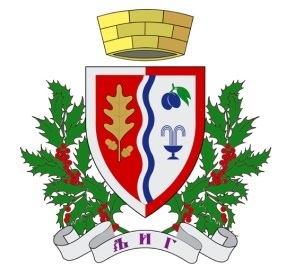 СЛУЖБЕНИ ГЛАСНИКОПШТИНЕ ЉИГ1.                                                                 2.                                                                 3.                                                                 4.                                                                 5.                                                                 6.                                                                 7.                                                                 8.                                                                 9.10.11.13.14.15.